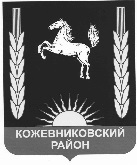 ДУМА КОЖЕВНИКОВСКОГО РАЙОНАРЕШЕНИЕ28.03.2024	 						              № 246с. Кожевниково   Кожевниковского района Томской областиОб отчете Главы Кожевниковского районао результатах его деятельности и деятельности Администрации Кожевниковского района за 2023 годВ соответствии со ст. 35, 36 Федерального закона от 06.10.2003 № 131-ФЗ "Об общих принципах организации местного самоуправления в Российской Федерации", частью 7.1 статьи 26 Устава Кожевниковского района      ДУМА КОЖЕВНИКОВСКОГО РАЙОНА РЕШИЛА:1. Принять отчет Главы Кожевниковского района о результатах его деятельности и деятельности Администрации Кожевниковского района за 2023 год согласно приложению, к настоящему решению.2. Разместить решение на официальном сайте органов местного самоуправления Кожевниковского района http://kogadm.ruПредседатель Думы Кожевниковского района                                                                                  Т.А. РомашоваГлава Кожевниковского района                                                                                       В.В. Кучер  Приложение  к решению Думы Кожевниковского районаот 28.03.2024 № 246Уважаемые депутаты, коллеги, приглашенные!В соответствии с Федеральным законом «Об общих принципах организации местного самоуправления в Российской Федерации», статьей 26 Устава Кожевниковского района представляю ежегодный отчет о результатах деятельности Главы и Администрации Кожевниковского района.Представлю основные показатели социально-экономического развития и значимые события за прошедший год, результаты деятельности по исполнению полномочий в решении вопросов местного значения и государственных полномочий, переданных на районный уровень.   Начну доклад с исполнения бюджета Кожевниковского района. Районный бюджет исполнен с дефицитом в сумме 1,8 млн. рублей. Доходная часть консолидированного бюджета района составила 1 061,7 млн. рублей или 99,5% к плану 2023 года, что на 112,4 млн. руб. больше уровня 2022 года. Расходы бюджета составили 1 063,5 млн. руб. или 96,2% к плану. Справочно:В 2022 году доходы составили 949,3 млн. рублей, расходы – 932,6 млн. рублей, бюджет исполнен с профицитом – 16,7 млн. рублей. В 2021 году доходы – 923,8 млн. рублей, расходы – 928,8 млн. рублей, бюджет исполнен с дефицитом 5 млн. рублей.Налоговые и неналоговые доходы составили 218,4 млн. рублей (20,6% в структуре) на 14,9 млн. руб. больше уровня 2022 года. Финансовая помощь из вышестоящих бюджетов пополнила бюджет в сумме 843,3 млн. рублей (79,4% в структуре). Справочно:В 2022 году налоговые и неналоговые доходы – 203,5 млн. рублей, финансовая помощь из вышестоящих бюджетов – 745,8 млн. рублей. В 2021 году налоговые и неналоговые доходы – 203,8 млн. рублей, финансовая помощь из вышестоящих бюджетов – 719,9 млн. рублей.Собственные доходы сельских поселений исполнены в сумме 57,04 млн. рублей или 101,4% к плану 2023 года. Все сельские поселения (кроме Кожевниковского) исполнили план по доходам больше чем на 100%.Объем расходов бюджетов поселений (средства областного, районного бюджетов и бюджетов сельских поселений) на мероприятия, имеющие приоритетное значение для жителей муниципальных образований (благоустройство, дороги, уличное освещение, вопросы коммунального хозяйства и др.) составил в 2023 году 141,562 млн. рублей, в том числе за счет собственных средств сельских поселений в размере 41,941 млн. руб. Справочно:Расходы консолидированного бюджета МО «Кожевниковский район» за 2023 год составили 1 063,5 млн. рублей (в 2022 году – 932,6 млн. рублей).Бюджет Кожевниковского района имеет социальную направленность (расходы на образование, культуру, физическую культуру и спорт, социальную политику и здравоохранение в целом составляют 644,5 млн. руб., или 60,6% от общего числа расходов бюджета).Более подробно о всех показателях бюджета, Вы можете ознакомиться в представленных раздаточных документах. Справочно: Налоговые доходы составляют 185,8 млн. руб. (85,1% в структуре собственных доходов), исполнение плана 2023 года составило 102,8%. Неналоговые доходы поступили в сумме 32,6 млн. руб. (14,9% в структуре собственных доходов), исполнение плана 2023 года составило 87,1%.Налог на доходы физических лиц занимает самую большую долю в консолидированном бюджете 66%, зачисляется в бюджет с учетом дополнительного норматива, поступающего взамен дотации на выравнивание бюджетной обеспеченности. В 2023 году этот налог поступил в бюджет в сумме 144,1 млн. рублей. План исполнен на 106,4%. Прирост поступлений налога за последние четыре года на 23,7 млн. рублей объясняется причиной увеличения фонда оплаты труда в бюджетной сфере, и достижения целевых показателей по Указам президента РФ. Также оказывает влияние рост минимального размера оплаты труда.Акцизы на нефтепродукты в 2023 году пополнили бюджет на сумму 17,5 млн. рублей (110% от плана), больше прошлогоднего показателя на 1,1 млн. рублей. За четыре прошедших года увеличение поступлений по акцизам в бюджет произошло на 4,9 млн. рублей. Этот доходный источник является составляющей частью дорожных фондов.Налоги на совокупный доход:- Доходы бюджета от налогов по упрощённой системе налогообложения в 2023 году поступили в сумме 5,9 млн. рублей.- С 2021 года система ЕНВД не применяется. - Доходы от единого сельскохозяйственного налога составили 0,2 млн. рублей в 2023 году. Данный показатель ниже уровня прошлого года.- Доходы от патентной системы налогообложения составили в 2023 году 1,7 млн. рублей, снижение составило 3,2 млн. рублей к прошлому году, за счет того, что была поднята переплата на единый налоговый счет.Налог на имущество физических лиц пополнил бюджет в сумме 4 млн. рублей, рост поступлений в бюджет за пять лет составил 1,5 млн. рублей. Зачисление по нормативу 100% в бюджеты сельских поселений.Земельный налог поступил в консолидированный бюджет в сумме 10,5 млн. рублей. Доля земельного налога в структуре доходов составляет 4,8%.Конечно же главная отрасль развития района - это сельское хозяйство.В 2023 году хозяйствами района произведено продукции в денежном выражении на сумму 3,088 млрд. рублей, что на 23,7% ниже уровня прошлого года.Справочно:В 2022 оду произведено продукции сельского хозяйства на сумму 4,029 млрд. рублей, в 2021 году – 3,421 млрд. рублей.  Уходящий год был непростым для наших аграриев. Но, несмотря на неблагоприятные погодные условия, убран урожай зерновых и зернобобовых культур в амбарном весе 115,7 тыс. тонн с урожайностью 19,2 ц/га, к уровню прошлого года произошло снижение сбора урожая зерновых и зернобобовых культур на 59,4 тыс. тонн. Сумма недополученного дохода по зерну составила более 600 млн. руб. В нашем районе обрабатываются 83 тысячи гектаров полей. Этой осенью аграрии подготовили 16 тысяч гектаров паров и вспахали зяби на площади более 40 тысяч га.    Справочно:В 2022 году убран урожай зерновых и зернобобовых культур – 175,134 тыс. тонн, со средней урожайностью 28,2 ц/га, 2021 год – 155,83 тыс. тонн, урожайность – 25,6 ц/га.Справочно:Наивысшую урожайность зерновых получили следующие хозяйства: Крестьянско-фермерские хозяйства:Глава КФХ Сергеев Иван Борисович – 26,9 ц/га;КФХ «Летяжье», Глава КФХ Селихов Владимир Николаевич – 23,6 ц/га;Глава КФХ Дудкин Данила Николаевич – 21,8 ц/га;Глава КФХ Игловский Владимир Валерьевич – 20,7 ц/га. Сельскохозяйственные предприятия:ООО «Шевцов и К», директор Шевцов Василий Федорович – 27,9 ц/га;ООО «Авангард», управляющий Швец Андрей Юрьевич – 27,2 ц/ га;ООО «Агрокомплекс», генеральный директор Пацук Александр Анатольевич – 24,6 ц/ га;ООО «Подсобное», директор Антюхов Владимир Петрович – 19,3 ц/га; АО «Дубровское», директор Сергеенко Геннадий Николаевич – 18,5 ц/га.Итоги уборочной кампании высоко отмечены Губернатором Томской области в ноябре на торжественном приеме в честь Дня работника сельского хозяйства и перерабатывающей промышленности с вручением Диплома и серебряной медали конкурса муниципальных образований «Свое село» выставки «Золотая осень-2023». Также в этом году победителями в областном Агроконкурсе стали:- Смакотин Иван Владимирович, животновод АО «Дубровское»;- Шмальц Данил Александрович, как лучший наставник КФХ «Летяжье»;- Халатян Анета Тиграновна, юрист ООО «Подсобное»;- Панфилов Евгений Николаевич, инженер ООО «Агрокомплекс».   Справочно:В 2022 году лучшим коллективом сельскохозяйственного товаропроизводителя в сфере производства продукции растениеводства – зерновых - КФХ «Летяжье», Глава КФХ Селихов Владимир Николаевич; лучшим звеном зерносушильного комплекса - ООО «Подсобное», директор Антюхов Владимир Петрович:Дремлюга Виталий Викторович; Васильев Юрий Михайлович;Лескин Алексей Александрович. лучшим коллективом сельскохозяйственного товаропроизводителя в области племенного животноводства, а также лучшим коллективом сельскохозяйственного товаропроизводителя в области молочного скотоводства признано АО «Дубровское», директор Сергеенко Геннадий Николаевич;лучшим коллективом инвестора в агропромышленном комплексе признано ООО «Вороновское», директор Вильт Валерий Михайлович.По производству молока и мяса Кожевниковский район по-прежнему входит в тройку лучших районов области. Надой на 1 корову в с/х организациях района за 2023 год составил 7 482 кг, снижение на 171 кг. к уровню 2022 года. Справочно:В 2022 году надой на 1 корову составил 7653 кг, в 2021 году – 7570 кг.Лидером является АО «Дубровское» - 8378 кг/голову. Производство молока и мяса за год составило 28 541 тонн и 1 620 тонн соответственно.Справочно:На 01.01.2024 года в хозяйствах всех категорий находится: КРС - 13 814 голов (+194 головы к 2022 году); в том числе коров - 5 415 голов (+73 головы к 2022 году).Производство молока в хозяйствах за 2023 год составило 28 541 тонну, увеличение на 127 тонн, в том числе: с/х организациями 19 685 тонн (+231 тонн к 2022 году); КФХ – 1 323 тонн (+107 тонны к 2022 году); ЛПХ – 7 533 тонны (-211 тонн к 2022 году).Наилучшие результаты по показателям животноводства за 2023 год традиционны и стабильны у хозяйств АО «Дубровское» (директор Сергеенко Геннадий Николаевич), ООО «Вороновское» (директор Вильт Валерий Михайлович), ООО «Подсобное» (директор Антюхов Владимир Петрович).Радует, что из года в год возникают новые бизнес-идеи. В рамках грантовой поддержки программы «Агростартап» в 2023 году победителями признаны индивидуальные предприниматели Вейсгейм Рамиль Сергеевич и Филюшин Владимир Александрович с проектами «разведение мясных пород скота» в сумме по 5 млн. руб. каждый. Справочно: В 2022 году в рамках грантовой поддержки «Агростартап» признан 1 победитель на сумму 4,0 млн. рублей, в 2021 году – в рамках грантовой поддержки «Агростартап» и «Семейная ферма» признаны 2 победителя на сумму 9,8 млн. рублей.   В районе осуществляется большой инвестиционный проект по промышленной переработке жимолости кооперативом «Синий сад» стоимостью 50 млн. руб. В этом году кооператив приобрел комбайн для уборки ягод «Ставрус» стоимостью 2,5 млн. рублей.Муниципалитеты играют важную роль в реализации национальных проектов на местном уровне.По федеральному проекту «Формирование комфортной городской среды» проведены работы по благоустройству общественной территории - сквер «Вечный огонь» в с. Кожевниково (1 этап) на сумму 7 млн. рублей. В 2024 году работы будут продолжены. Справочно:Национальный проект «Жилье и городская среда», федеральный проект «Формирование комфортной городской среды» проведены работы по благоустройству общественной территории - сквер «Вечный огонь» в с. Кожевниково на пересечении улиц Ленина и Калинина (1 этап) на сумму 7042,473 тыс. рублей в том числе федерального бюджета - 6489,64 тыс. руб.; областного бюджета - 200,71 тыс. руб.; местного бюджета - 352,12 тыс. руб. В ходе реализации проекта выполнено устройство покрытий из тротуарной плитки, установка бетонных бортовых камней, устройство асфальтобетонных покрытий дорожек и тротуаров, установка стоек ограждения, монтаж секций металлического ограждения, установка стоек ограждения, устройство покрытий из керамогранитных плит, облицовка ступеней керамогранитом, облицовка керамогранитом фасадной части подиума.2022 год - благоустроена 1 общественная территория - автомобильная парковки Кожевниковской СОШ № 1 по ул. Гагарина в с. Кожевниково, площадью 800 м² на сумму 1805,712 тыс. рублей. В сентябре в рамках федерального проекта «Современная школа» в Уртамской и Староювалинской школах на сумму 3,5 млн. рублей открылись «Точки роста» нацеленные на повышение качества подготовки школьников. По федеральному проекту «Цифровая образовательная среда» в эти школы приобретено оборудование на сумму 4 млн. рублей.Справочно:В рамках национального проекта «Образование»:федерального проекта «Современная школа» в сентябре прошло открытие Центров образования естественно-научной и технологической направленностей «Точка роста» на базе 2 школ таких как МКОУ «Уртамская СОШ» и МКОУ «Староювалинская ООШ» на сумму 3,514 млн. рублей.по федеральному проекту «Цифровая образовательная среда» в 2 школах района – Уртамской и Староювалинской внедрена целевая модель цифровой образовательной среды, приобретены электронные образовательные ресурсы, ноутбуки, МФУ на сумму 4,008 млн. рублей.В 2022-2021 годы - «Точка роста»: 2 школы на сумму 2,334 млн. рублей; «Цифровая образовательная среда» - 5 школ на сумму 6,616 млн. рублей. Прошедший год будет памятен для нас как Год педагога и наставника по Указу Президента. И в нашем районе он был наполнен яркими мероприятиями и профессиональными успехами педагогического сообщества.На сферу образования района было выделено более 14 млн. рублей из местного бюджета для обеспечения безопасных условий пребывания детей в образовательных организациях в том числе на противопожарные мероприятия, разработку ПСД для 4 школ в том числе на Кожевниковскую школу № 1, на оснащение пищеблоков образовательных организаций, текущий ремонт в Осиновской, Малиновской, Староювалинской, Базойской школах. Справочно:С целью обеспечения безопасных условий пребывания детей в образовательных организациях из средств местного бюджета израсходовано 14156,521 тыс. рублей в том числе:на противопожарные мероприятия – 857,745 тыс. рублей;на проведение текущего ремонта – 2458,650 тыс. рублей в том числе на ремонт кровли крыши и кладки стен в МКОУ «Осиновская СОШ», МКОУ «Малиновская ООШ», МКОУ «Староювалинская ООШ», а также на ремонт отмосток в МКОУ «Базойская ООШ»;разработка ПСД для 4 школ – 2822,716 тыс. рублей (МАОУ «Кожевниковская СОШ № 1», МКОУ «Вороновская СОШ», МКОУ «Елгайская ООШ», МКОУ «Новопокровская ООШ»);профилактика терроризма и экстремизма – 465,579 тыс. рублей;оснащение пищеблоков образовательных учреждений – 1906,755 тыс. рублей;подвоз обучающихся – 866,909 тыс. рублей;на укрепление и совершенствование материально-технической базы – 3698,411 тыс. рублей;питание малоимущих детей, детей из многодетных семей и детей участников СВО – 818,957 тыс. рублей;трудоустройство несовершеннолетних детей в летний период – 676,379 тыс. рублей. По поручению Президента Владимира Владимировича Путина, который уделяет огромное внимание образованию, его доступности и безопасности для детей Правительство России выделяет регионам школьные автобусы. В ноябре Губернатор Томской области Владимир Владимирович Мазур вручил ключи от 2 новых автобусов для школы № 1 в Кожевниково и Зайцевской школы. Справочно:2022 год – В декабре Губернатор Томской области Владимир Мазур вручил ключи для трех школьных автобусов, директорам Кожевниковской школы № 2, Вороновской школы, Осиновской школы, а современную и комфортабельную «Газель» получила Кожевниковская ДЮСШ им. Н.И. Вакурина. По региональному проекту «Модернизация первичного звена здравоохранения» в Кожевниковскую районную больницу поступило современное медицинское оборудование на сумму более 7 млн. рублей и 2 автомобиля стоимостью 2,6 млн. рублей один из которых будет обслуживать жителей Малиновского сельского поселения.Справочно:В рамках регионального проекта «Модернизация первичного звена здравоохранения» национального проекта «Здравоохранение»:приобретены 2 автомобиля: УАЗ-220695-04 - 1,540 млн. рублей и LADA Niva Travel - 1,090 млн. рублей; приобретены 2 аппарата электрохирургических высокочастотных - 858 тыс. рублей, кольпоскоп – 890 тыс. руб., гистерорезектоскоп – 6,0 млн. рублей.В 2022 году в рамках национального проекта «Здравоохранение» приобретена модульная конструкция фельдшерско-акушерского пункта в с. Новопокровка - 7,005 млн. рублей, оснащенная медицинским оборудованием на сумму 1,101 млн. руб. и медицинской мебелью на сумму 200 тыс. руб., приобретены 3 автомобиля УАЗ на общую сумму 6,327 млн. руб.Для снижения потребности во врачах узких специальностей реализуются федеральные программы «Земский доктор» и «Земский фельдшер» В 2023 году по программе «Земский доктор» национального проекта «Здравоохранение» трудоустроены 3 человека.Справочно:По программе «Земский доктор» трудоустроены 3 врача в Кожевниковскую РБ (врач – эндокринолог, врач – отоларинголог, врач по медицинской профилактике). За 2022 год по программе «Земский доктор» трудоустроены 6 врачей. По программе «Земский фельдшер» трудоустроены 1 заведующий в Аркадьевский ФАП и 1 фельдшер СМП. По проекту «Бюджетный дом» приобретены 2 квартиры для работников бюджетной сферы на сумму 3 млн. 600 тыс. рублей. Благодаря региональному проекту «Спорт-норма жизни» национального проекта «Демография» установлены две спортивные площадки в Кожевниковской школе № 2 и Батуринской на сумму 660 тыс. рублей для подготовки и сдачи норм ГТО. Справочно:В рамках регионального проекта «Спорт-норма жизни» национального проекта «Демография» введены в эксплуатацию 2 спортивные площадки для подготовки и сдачи норм ГТО (МАОУ «Кожевниковская СОШ № 2»; МКОУ «Батуринская ООШ») на сумму 660 тыс. рублей.2022 год - Проект «Спорт-норма жизни» национального проекта «Демография»: введены 2 спортивные площадки для подготовки и сдачи норм ГТО (с. Кожевниково, пер. Южный, 1; с. Базой, ул. Советская, 27) на сумму 660 тыс. рублей. В рамках федерального проекта «Чистая вода» национального проекта «Экология» проводится экспертиза разработанной нами проектно-сметной документации на реконструкцию системы водоснабжения в с. Кожевниково по которой будет проведен ремонт 11 скважин, планируется ввести в эксплуатацию 5,4 км новых водопроводных сетей, и реконструировать почти 3 км водопровода.В последнее время очень сложная ситуация с водоснабжением районного центра. В прошлом году для увеличения объема воды была запущена новая водозаборная скважина. Но изношенность и ветхость центрального водопровода, который никогда капитально не ремонтировался, приводит к частым порывам его участков.Аварии в любую погоду оперативно устраняются специалистами «Водоканала» и «Комремстройхоза». Мы все испытываем крайние неудобства с отключением воды. Решить данную проблему можно только комплексно, с привлечением больших финансовых средств, на данный момент недостающих в районном бюджете. Работаем, чтобы средства по проекту «Чистая вода» были привлечены в район. По национальному проекту «Безопасные и качественные дороги» в нашем районе прошел первый этап ремонта участка автомобильной дороги между Чилино и Базоем, где приведено к нормативу 23 км покрытия. Ремонт трассы Мельниково - Кожевниково - Изовка в следующем году будет продолжен. В 2025 году капитальный ремонт дорог областного значения от Десятово до Базоя будет закончен. По поручению Президента продолжается программа «Догазификации» домов. В Сафроновке работы по догазификации домов выполнены на 100%. Полным ходом идут работы по строительству распределительных сетей в Кожевниково, окончены работы в микрорайонах Коммунальный и Молодежный. Для завершения работ по догазификации села Кожевниково остается завершить работы в мкр. «Северный» второй и третьей очереди. Завершение работ планируется - 2 квартал 2024 года.Благодаря одному из ключевых проектов «Газпром – детям» компании «Газпром Трансгаз Томск» в Уртаме построена уникальная спортивная площадка, которая может работать круглый год. Данная площадка является единственной с хоккейным кортом из 15 площадок, построенных по области.Пользуясь случаем хочу поблагодарить всех неравнодушных жителей нашего района, которые активно участвовали в проектах «Инициативного бюджетирования», многие денежным взносом, а кто-то участием в благоустроительных работах и предоставлением техники. Мы все вместе реализовали 11 проектов на 8,7 млн. рублей.Результат: благоустроены территория к станции очистки воды в Новопокровке, сквер «Семейный» в Уртаме;отремонтированы водопровод в Хмелевке и дорога в Новоуспенке;установлены железобетонные колодцы на водопроводных сетях в Малиновском сельском поселении и в Чилино;благоустроена территория кладбища в Новой Ювале.Радует новое ограждение территории первой школы в Кожевниково, которое завершится в 2025 году.  Справочно:Установка железобетонных колодцев и пожарного гидранта на водопроводных сетях в селах Малиновка, Тека – 458,459 тыс. руб.;Установка железобетонных колодцев, пожарного гидранта и ремонт существующего железобетонного колодца на водопроводных сетях в селах Новосергеевка, Борзуновка – 408,446 тыс. руб.;Благоустройство территории кладбища в д. Новая Ювала - 1524,891 тыс. руб.;Ремонт водопроводных сетей по ул. Советская в с. Хмелевка - 996,974 тыс. руб.;Ремонт автомобильной дороги по ул. Иркутская д. Новоуспенка - 963,913 тыс. руб.;Установка промывочных колодцев на водопроводных сетях с.Чилино - 319,056 тыс. руб.;Благоустройство территории, прилегающей к станции очистки воды с. Новопокровка, ул. Комсомольская 59а - 112,300 тыс. руб.;Изготовление и установка металлического ограждения территории МАОУ «Кожевниковская СОШ № 1», с. Кожевниково, ул. Гагарина 9. Этап 1 - 1877,389 тыс. руб.;Благоустройство сквера «Семейный» с. Уртам (1-й этап) - 1999,370 тыс. руб.В 2022 году реализованы 9 проектов в 7 сельских поселениях района на общую сумму 10,405 млн. рублей.Кроме перечисленных проектов продолжается работа по районным программам. Одним из критериев качества жизни являются дороги и тротуары. По программе «Развитие транспортной системы» проведен ремонт дорог во всех сельских поселениях протяженностью 3 км. 398 м на общую сумму 20 млн. 021 тыс. рублей.  На содержание автомобильных дорог по итогам года из районного бюджета израсходовано 5 млн. 665 тыс. рублей.Справочно:По итогам 2022 года в рамках муниципальной программы «Развитие транспортной системы в Кожевниковском районе на 2016-2024 годы» проведен ремонт автомобильных дорог общего пользования местного значения во всех сельских поселениях района. Сумма средств с учетом экономии составила 27,818 млн. руб., отремонтировано 9,976 км. На содержание автомобильных дорог из районного бюджета израсходовано 6,110 млн. рублей.По новым национальным стандартам обустроены тротуары в Кожевниково и Хмелевке общей протяженностью 1 км. 397 м. на сумму 6,240 млн. рублей.Работа по обустройству тротуаров, ремонту дорог будет планово продолжена во всех сельских поселениях и в следующем году.Справочно:В 2022 году проведены работы по устройству тротуара от дома по пер. Дзержинского, 7 до ул. Карла Маркса протяженностью 330,6 п.м. на сумму 1,473 млн. рублей.По программе «Развитие коммунальной инфраструктуры» в районе проведены ремонтные работы водозаборных скважин в Вороново, Уртаме, Десятово, а также проведена замена участков тепловых сетей по улицам Титова, 7 и Гагарина, 12, насоса на котельной по пер. Первомайский, 27а в Кожевниково, приобретен газовый котел для котельной по ул. Кирова, 3 в Кожевниково, проведена газификация котельной по ул. Красноармейская, 34б на общую сумму 5,640 млн. рублей. Конечно мы все понимаем значимость ремонтных работ, знаем связанные с этим проблемы, в том числе с ограниченностью бюджетных средств, и в этом направлении предстоит комплексная плановая работа, в том числе и по привлечению финансовых и других ресурсов из различных источников и участия в проектах, программах.  Справочно:В рамках муниципальной программы «Развитие коммунальной инфраструктуры Кожевниковского района» проведены ремонтные работы:водозаборной скважины № 35/85 в с. Вороново, ул. Советская, 48а на сумму 2,500 млн. рублей; приобретен одноступенчатый центробежный насос для котельной в с. Кожевниково, пер. Первомайский, 27а (школьная котельная) на сумму 111 тыс. рублей;замена участка тепловых сетей по ул. Титова, 7 и ул. Гагарина, 12, в с. Кожевниково на сумму 206,045 тыс. рублей;газификация котельной по ул. Красноармейская, 34б в с. Кожевниково в том числе разработка ПСД на сумму 739,83 тыс. рублей;приобретен газовый котел для котельной по ул. Кирова, 3 в с. Кожевниково на сумму 255,1 тыс. рублей;За счет средств из фонда непредвиденных расходов отремонтированы 2 объекта:   водозаборная скважина № 72/82 в с. Уртам, ул. Кирова, 48, стр. 4 на сумму 930,870 тыс. рублей;водозаборная скважина в с. Десятово, ул. Советская, 32а, стр.1 на сумму 897,443 тыс. рублей.В рамках двух программ на улучшение жилищных условий граждан 10 семей в этом году получили материальную поддержку на приобретение и строительство жилья на сумму 19 млн. 715 тыс. рублей.Справочно:Привлечено средств на улучшение жилищных условий граждан:- по программе «Комплексное развитие сельских территорий» улучшили жилищные условия 8 семей на сумму 17,095 млн. рублей, в том числе внебюджетные средства – 8,478 млн. рублей;- по программе «Обеспечение доступности жилья и улучшение качества жилищных условий населения Кожевниковского района» улучшили жилищные условия 2 семьи на сумму 2,620 млн. рублей, в том числе внебюджетные средства – 1,864 млн. рублей.За 2022 год улучшили жилищные условия 8 семей на сумму 12,371 млн. рублей.Одна из важных задач - создание новых рабочих мест, снижение уровня безработицы. В районе осуществляют деятельность 419 субъектов малого и среднего предпринимательства с охватом более 3 тыс. человек. В отраслевой структуре лидирующая роль принадлежит предпринимателям торговой сферы, почти 37%.Пользуясь случаем выражаю слова признательности всем, кто трудится в сфере торговли и общественного питания, обеспечивает жителей всем необходимым.В 2023 году в Центр занятости населения обратились 496 жителей района, 56,8% трудоустроено. За данный период в банке вакансий было 684 свободных рабочих места, включая вакансии как постоянного, так и временного характера. На 1 января 2024 года потребность в работниках составляла 164 человека, из них по рабочим специальностям – 38,41%. Справочно:2022 год – банк вакансий составлял – 707 человек, потребность в работниках – 137 человек, по рабочим специальностям – 42,06%. Признаны безработными по итогам года 400 человек. Уровень регистрируемой безработицы к экономически активному населению снизился на 0,2 п.п. и составил по итогам 2023 года 1,6%. По Томской области уровень регистрируемой безработицы - 0,7%.Справочно: За 2022 год признаны безработными 330 человек, уровень регистрируемой безработицы составлял 1,8%.По подпрограмме «Развитие малого и среднего предпринимательства» проведен отбор проектов «Стартующего бизнеса». Победителем признана индивидуальный предприниматель Конкина Марина Сергеевна, она будет заниматься усовершенствованием производства замороженных полуфабрикатов, поддержка составила 700 тыс. рублей.  Государство помогает людям, которые нуждаются в материальной помощи для открытия собственного дела, пусть небольшого, скромного, но своего. 78 человек в Центре социальной поддержки населения в прошлом году заключили социальные контракты, и общая сумма помощи составила 27,3 млн. рублей.Справочно: В 2022 году через Центр социальной поддержки населения Кожевниковского района заключено 89 социальных контрактов на развитие индивидуальной предпринимательской деятельности на сумму 23,5 млн. рублей.По региональному проекту «Развитие туристской инфраструктуры» победителем признан Ломакин Александр Викторович, ООО «Пегас» с проектом «Создание пляжной зоны» на Базе «Дом рыболова» с выплатой субсидии в размере 450 тыс. рублей на приобретение оборудования предназначенного для обеспечения туристской деятельности.  Масштабно и красочно прошел шестой Областной «Праздник хлеба». Готовились и проводили всем районом вместе, были гости и участники из 9 районов области, Новосибирска, а также Алтайского края. На празднике второй год проходил фестиваль реконструкции крестьянского бытового уклада жизни на Руси.Справочно:В сентябре 2022 года прошел V областной праздник Хлеба в КаравайПарке. Всего на празднике побывало примерно 4,500 зрителей из Томской и Новосибирской областей.Впервые в рамках проведения областного Праздника хлеба организован и проведен Фестиваль реконструкции крестьянского бытового уклада жизни на Руси «Пожитки». Участники представляли реконструкции крестьянского бытового уклада жизни на Руси. По итогам Губернаторского фестиваля народного творчества и полученного призового фонда 1 млн. рублей, удалось укрепить материально-техническую базу клубной системы. Это компьютерная техника, швейное и звуковое оборудование, игровой инвентарь. Благодаря нашим областным Депутатам на эти же цели дополнительно привлечено более 200 тыс. рублей.Кинотеатр в этом году посетило 3 тысячи 635 человек, проведено 563 киносеанса.    Совместный федеральный проект Минкультуры «Пушкинская карта» позволил 579 зрителям посетить кинотеатр за счет государства. Сбор средств от просмотров составил 699,750 тыс. рублей. В нашем районе сложилась хорошая практика открытого общения с жителями – это проведение выездных Дней Администрации в каждое сельское поселение 2 раза в год (весна-осень) в 36 населенных пунктов района. В этом мероприятии активно участвуют представители РОВД, Центра соц. поддержки населения, Социального Фонда, Гостехнадзора, Ветуправления, Районной больницы, главный редактор газеты «Знамя труда», Депутаты районной Думы и других организаций. Весной от жителей района поступило 147 проблемных вопросов, из них уже решена половина – 71. В течение осени поступило еще 135 вопросов, исполнение которых на моем личном контроле. Кроме того, мы выезжали и встречались с депутатами сельских поселений, так же участвовали в 19 заседаниях Советов.Сегодня у жителей есть уникальная возможность оперативно получать информацию о наших делах и событиях на официальных страницах Администрации района, сельских поселений, Глав в Контакте, Одноклассники, Телеграмм канале.     Власть открыта для общения. Отрадно, что первым местом отмечена работа в социальных сетях Уртамского сельского поселения в номинации «Информационный проект» ежегодного конкурса Совета муниципальных образований Томской области.Особые слова благодарности нашим землякам, кто сражается на передовой и несёт сложную службу в зоне специальной военной операции. Мир, к которому стремится Россия, обязательно будет достигнут.Благодарю всех жителей района, кто участвует в сборе гуманитарной помощи для наших солдат, работников Районного Центра культуры за организацию благотворительных концертов, каждого волонтера за самую разную помощь – плетение маскировочных сетей, очистку снега, заготовку дров семьям участников специальной военной операции. В уходящем году, не всё, но многое нам с вами удалось сделать. В это непростое время мы решаем проблемы в экономике и социальной сфере, сохраняем стабильность, думаем о дальнейшем развитии района.Уважаемые депутаты, кратко, о планах на текущий год, которые более подробно представлены на слайде. Планируется:завершить работы по благоустройству сквера «Семейный» в Уртаме;в Каравай-парке появится сцена и беседка;будет продолжен ремонт дорог, объекты определены депутатами всех сельских поселений;начнется капитальный ремонт Кожевниковской школы № 1;появятся вышки сотовой связи в Осиновке и Новой Ювале;будут установлены площадки ГТО в Десятовской и Вороновской школах;в пяти сельских поселениях района будут реализованы 10 проектов по инициативному бюджетированию;до 1 июля завершить изготовление проектно-сметной документации на спортивный комплекс в Кожевниково и подаем заявку на строительство.Справочно:В отрасли сельского хозяйства:В рамках грантовой поддержки «Агростартап» планируется подать 3 проекта по направлению «Овцеводство», «КРС мясного направления» и «Пчеловодство».  Не допустить уменьшения показателей уровня 2023 г.:КРС – 13 890 головКоров – 5 410 голов, в том числе с/х предприятия – 2621, КФХ – 906, ЛПХ – 1883;производства молока по с/х предприятиям – 204 310 ц, КФХ – 14 161 ц; реализации молока по с/х предприятиям – 192 310 ц, КФХ – 11 161 ц.В сфере благоустройства:В рамках регионального проекта «Формирование комфортной городской среды»:Благоустройство общественной территории, сквер «Вечный огонь» на пересечении улицы Ленина и ул. Калинина, с. Кожевниково (2 этап) на сумму 5,773 млн. рублей. В рамках инициативного бюджетирования - реализация 10-и проектов по благоустройству и ремонтных работ в селах Кожевниково, Киреевск, Новопокровка, Десятово, Новая Ювала, Старая Ювала, Хмелевка, Зайцево, Новоуспенка, Батурино на сумму 9,939 млн. рублей.В рамках гос. программы «Комплексное развитие сельских территорий»:Благоустройство сквера «Семейный» с. Уртам;Благоустройство Каравай-парка (сцена, беседка).   В сфере жилищно-коммунального хозяйства: Капитальный ремонт с устройством нового ствола на артезианской скважине № 1/56 в с. Новопокровка, ул. Садовая, 11 - 1,589 млн. руб.; Капитальный ремонт теплотрассы в с. Кожевниково, ул. Калинина от ж/д № 68 до ж/д 74а – 7,111 млн. руб.В сфере ремонта дорог местного значения: Планируется ремонт дорог сельских поселений на 8 участках, общей протяженностью 2,723 км, в том числе 1 тротуар в с. Хмелевка с протяженностью 609 м. Привлечено средств: на ремонт дорог – 24,842 млн. рублей.В сфере улучшения жилищных условий граждан:По МП «Комплексное развитие сельских территорий» финансовую поддержу получат 4 семьи, в том числе 1 семья на строительство, ввод жилья составит 275,3 кв. м.По МП «Обеспечение жильем …» финансовую поддержку получат 1 семья, ввод жилья составит 42 кв. м.В сфере образования:  В рамках гос. программы «Развитие образования в Томской области» подпрограммы «Модернизация школьных систем образования в Томской области» - проведение капитального ремонта МАОУ «Кожевниковская СОШ № 1» на сумму 51,884 млн. рублей.В сфере физической культуры и спорта: В рамках регионального проекта «Спорт – норма жизни» национального проекта «Демография» ввод 2-х спортивных площадок для подготовки и сдачи норм ГТО (МКОУ «Воронвоская СОШ» и МКОУ «Десятовская ООШ») на сумму 1,365 млн. руб.В сфере коммуникаций:В рамках федерального проекта «Устранение цифрового неравенства» национального проекта «Цифровая экономика» будут установлены вышки сотовой связи в Осиновке и Новой ЮвалеПодводя итоги работы во всех сферах жизнеобеспечения, выражаю слова благодарности всем, кто работал на благо района – главам поселений, специалистам администраций, представителям общественных организаций, руководителям и специалистам муниципальных организаций и учреждений, представителям федеральных и областных служб, предпринимателям и товаропроизводителям, всем активным жителям нашего района. Позвольте мне, уважаемые кожевниковцы, от вашего имени выразить благодарность за помощь и поддержку в наших делах и начинаниях Губернатору области Мазуру Владимиру Владимировичу и депутатам Законодательной Думы Томской области Сергеенко Геннадию Николаевичу, Журавлёву Юрию Борисовичу. Слова признательности адресую депутатам Думы района, под руководством Ромашовой Тамары Анатольевны, депутатам Советов сельских поселений, членам общественных Советов и организаций. С вашей поддержкой мы вместе успешно решим поставленные задачи.Наименование с/п2023 год2023 год2023 год2023 год2023 год2023 год2022 год2022 год2022 год2022 год2022 год2022 год2021 год2021 год2021 год2021 год2021 год2021 годНаименование с/пНалоговые доходы млн. руб.в том числе имущественные налогив том числе имущественные налогиРасходы на территорию с/пРасходы на территорию с/пОтклонение (+; -)           (ст.2-ст.6)Налоговые доходы млн. руб.в том числе имущественные налогив том числе имущественные налогиРасходы на территорию с/пРасходы на территорию с/пОтклонение       (+; -)           (ст.8-ст.12)Налоговые доходы млн. руб.в том числе имущественные налогив том числе имущественные налогиРасходы на территорию с/пРасходы на территорию с/пОтклонение      (+; -)           (ст.15-ст.18)Наименование с/пНалоговые доходы млн. руб.в том числе имущественные налогив том числе имущественные налогиРасходы на территорию с/пРасходы на территорию с/пОтклонение (+; -)           (ст.2-ст.6)Налоговые доходы млн. руб.в том числе имущественные налогив том числе имущественные налогиРасходы на территорию с/пРасходы на территорию с/пОтклонение       (+; -)           (ст.8-ст.12)Налоговые доходы млн. руб.в том числе имущественные налогив том числе имущественные налогиРасходы на территорию с/пРасходы на территорию с/пОтклонение      (+; -)           (ст.15-ст.18)Наименование с/пНалоговые доходы млн. руб.Налог на имуществоЗемельный налогВсего в т.ч. за счет собственных средствОтклонение (+; -)           (ст.2-ст.6)Налоговые доходы млн. руб.Налог на имуществоЗемельный налогВсего в т.ч. за счет собственных средствОтклонение       (+; -)           (ст.8-ст.12)Налоговые доходы млн. руб.Налог на имуществоЗемельный налогВсего в т.ч. за счет собственных средствОтклонение      (+; -)           (ст.15-ст.18)12345678910111213141516171819Вороновское с/п5,7500,1201,09012,2267,844-2,0945,1260,1020,9717,2734,7080,4184,4870,1220,9727,3582,8831,604Кожевниковское с/п27,9002,4744,84357,63115,24412,65623,8522,3004,14827,24213,23110,62123,3681,6315,76530,37418,4594,909Малиновское с/п2,8300,1200,84910,4051,0101,8202,5540,1070,8214,3092,0490,5052,3820,0680,8124,7701,9190,463Новопокровское с/п2,8700,1780,8226,1952,3230,5472,5720,1880,7938,1014,214-1,6422,2910,1500,7554,9352,0610,230Песочнодубровское с/п4,3100,0780,8598,7602,6011,7093,9770,0710,7255,0381,9831,9943,6650,0510,7543,6461,4022,263Староювалинское с/п4,5800,4890,76622,0494,5410,0393,9190,5280,73810,0856,114-2,1953,3360,3590,7416,7472,9380,398Уртамское с/п3,9200,2150,31310,4004,489-0,5692,9910,2380,3397,8213,747-0,7562,7150,1590,2995,3292,4300,285Чилинское с/п4,8500,3200,96413,8963,8890,9614,0040,1680,9046,3823,3760,6283,5580,1350,9075,7812,3411,217Итого по с/п57,0103,99410,506141,56241,94115,06948,9953,7029,43976,25139,4229,57345,8022,67511,00568,94034,43311,369